Historienhörspiel „Die Schlangenbande“ feiert PremiereAm 10. November wurde das neue Historienhörspiel von JPN-Vorstandsmitglied Silas Hintze, der als Autor und Regisseur unter dem Künstlernamen Silas Degen arbeitet, erstmals ausgestrahlt. Im Rahmen des Synchron-Seminares „Stimmen der Stars“ im September 2019 war die Junge Presse Niedersachsen bei einigen der Studioaufnahmen live dabei. In einer kalten Januarnacht 1944 wird der 17-jährige Willi Sievers am Alfelder Bahnhof von der Geheimen Staatspolizei verhaftet. Mit insgesamt 12 anderen HJ-Jungen soll er die Widerstandsgruppe „Schlangenbande“ gegründet haben, die gegen das nationalsozialistische Regime kämpft. Im Gefängnis warten Folter und Terror. Die Anklage vor Gericht lautet auf Hochverrat.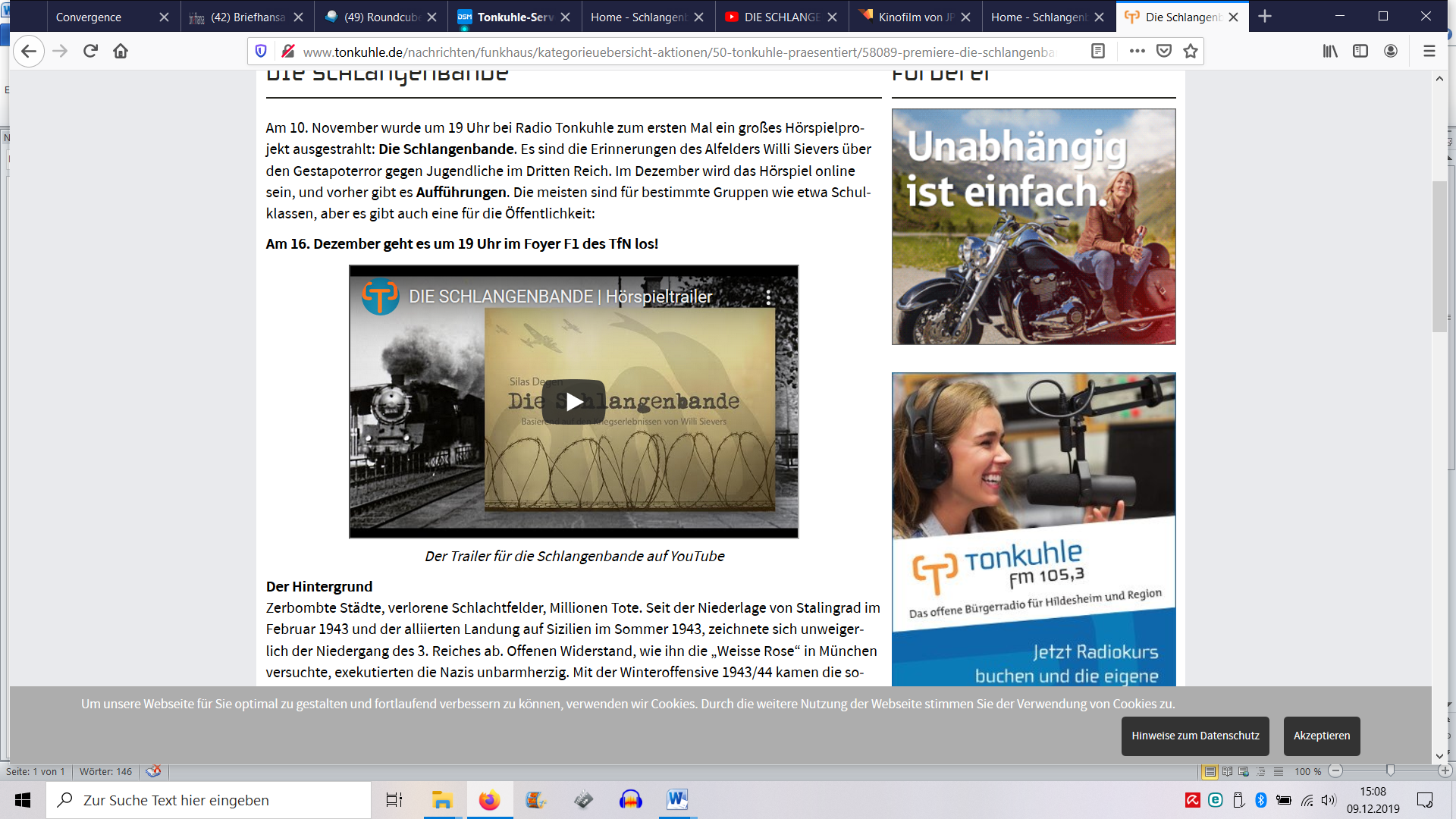 [Hörspieltrailer: https://www.youtube.com/watch?v=IqtgXxzrVJw&feature=emb_logo]Regisseur Silas Degen erzählt die Geschichte einer wahren Verschwörung, die sich gegen Kriegsende im Godehardigefängnis Hildesheim zutrug. Grundlage sind über 50 Interviews mit dem 93-jährigen Zeitzeugen Willi Sievers, die Radio Tonkuhle 2010 erstmals im Programm ausstrahlte. Die historischen Figuren werden von zahlreichen berühmten Synchronstimmen wie Bernd Rumpf, Tobias Meister & Kerstin Sanders-Dornseif zum Leben erweckt. Auch bekannte Schauspieler*innen von der Kinoleinwand wie Patrick Bach, Ursela Monn und Ulrich Noethen leihen den Charakteren ihre unverwechselbaren Stimmen.[Einsetzen der Hörspiel-Datei unter: https://soundcloud.com/radio-tonkuhle-1053/die-schlangenbande-historienhoerspiel]Seit Anfang Dezember ist das Hörspiel auf der [Projektseite -> Link auf schlangenbande.de] frei verfügbar. Am 16. Dezember 2019 findet um 19 Uhr eine öffentliche Vorstellung mit anschließender Diskussionsrunde am Theater für Niedersachsen statt.